KARTA PRZEDMIOTU Dane podstawoweCele kształcenia dla przedmiotu Efekty kształcenia dla przedmiotu wraz z odniesieniem do efektów kierunkowychOpis przedmiotu/ treści programoweMetody realizacjii weryfikacji efektów kształceniaKryteria ocenyOceny wiedzy i umiejętności dokonuje się na podstawie prezentacji wykonanej przez studenta. Ocena ta dokonywana jest na podstawie karty oceny prezentacji (kryteria oceny merytorycznej, formalnej oraz oceny umiejętności prezentowania, 80% oceny końcowej). Dodatkowo każdy student jest oceniany na podstawie indywidualnej karty zaliczeniowej (ocena obecności oraz zaangażowania/aktywności w proces dydaktyczny, (20% oceny końcowej). Ocena niedostateczna - < 50%; brak osiągnięcia zakładanych efektów uczenia się
(W) Student nie posiada elementarnej wiedzy w zakresie omawianych problemów; student nie rozumie istoty oraz uwarunkowań bezpieczeństwa państwa w kontekście sytuacji klęski żywiołowej lub awarii technicznej. 
(U) Student nie potrafi wykorzystywać wiedzy teoretycznej do analizowania problemów związanych z klęskami żywiołowymi i awariami technicznymi; student nie potrafi wykorzystywać wiedzy teoretycznej do analizy skutków klęsk żywiołowych i awarii technicznych. 
(P) Student nie jest przygotowany do samodzielnego zdobywania i doskonalenia wiedzy oraz umiejętności związanych z obszarem bezpieczeństwa narodowego oraz nie rozumie potrzeby stałego dokształcania się i podnoszenia własnych kwalifikacji zawodowych. 

Ocena dostateczna – 51-69% - osiągnięcie zakładanych efektów uczenia się z pominięciem niektórych ważnych aspektów lub z poważnymi nieścisłościami
(W) Student posiada elementarną wiedzę w zakresie omawianych problemów; student rozumie istotę oraz uwarunkowania bezpieczeństwa państwa w kontekście sytuacji klęski żywiołowej lub awarii technicznej. 
(U) Student potrafi w stopniu podstawowym wykorzystywać wiedzę teoretyczną do analizowania problemów związanych z klęskami żywiołowymi i awariami technicznymi; student potrafi wykorzystywać wiedzę teoretyczną do elementarnej analizy skutków klęsk żywiołowych i awarii technicznych. 
(P) Student jest przygotowany do samodzielnego zdobywania i doskonalenia wiedzy oraz umiejętności związanych z obszarem bezpieczeństwa narodowego oraz rozumie potrzebę stałego dokształcania się i podnoszenia własnych kwalifikacji zawodowych; student nie wykazuje się aktywnością podczas zajęć, nie bierze udziału w dyskusji. 

Ocena dobra – 70-89% - osiągnięcie zakładanych efektów uczenia się z pominięciem niektórych mniej istotnych aspektów (W) Student posiada wysoką wiedzę w zakresie omawianych problemów; student rozumie istotę oraz uwarunkowania bezpieczeństwa państwa w kontekście sytuacji klęski żywiołowej lub awarii technicznej. 
(U) Student potrafi w stopniu dobrym wykorzystywać wiedzę teoretyczną do analizowania problemów związanych z klęskami żywiołowymi i awariami technicznymi; student potrafi w stopniu dobrym wykorzystywać wiedzę teoretyczną do analizy skutków klęsk i awarii technicznych. 
(P) Student jest przygotowany do samodzielnego zdobywania i doskonalenia wiedzy oraz umiejętności związanych z obszarem bezpieczeństwa narodowego oraz rozumie potrzebę stałego dokształcania się i podnoszenia własnych kwalifikacji zawodowych; student jest zaangażowany w proces nauczania, bierze udział w dyskusji. 

Ocena bardzo dobra – 90-100% - osiągnięcie zakładanych efektów uczenia się obejmujących wszystkie istotne aspekty
(W) Student posiada bardzo wysoką wiedzę w zakresie omawianych problemów; student rozumie istotę oraz uwarunkowania bezpieczeństwa państwa w kontekście sytuacji klęski żywiołowej lub awarii technicznej. 
(U) Student w stopniu bardzo dobrym potrafi wykorzystywać wiedzę teoretyczną do analizowania problemów związanych z klęskami żywiołowymi i awariami technicznymi; student potrafi w stopniu bardzo dobrym wykorzystywać wiedzę teoretyczną do analizy skutków klęsk i awarii technicznych. 
(P) Absolwent jest przygotowany do samodzielnego zdobywania i doskonalenia wiedzy oraz umiejętności związanych z obszarem bezpieczeństwa narodowego oraz rozumie potrzebę stałego dokształcania się i podnoszenia własnych kwalifikacji zawodowych; student jest zaangażowany w proces nauczania, bierze udział w dyskusji. Obciążenie pracą studentaLiteratura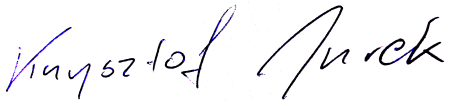 Nazwa przedmiotuKlęski żywiołoweNazwa przedmiotu w języku angielskimNatural disastersKierunek studiów Bezpieczeństwo narodowePoziom studiów (I, II, jednolite magisterskie)IForma studiów (stacjonarne, niestacjonarne)stacjonarneDyscyplinaNauki o polityce i administracjiJęzyk wykładowyPolskiKoordynator przedmiotu/osoba odpowiedzialnaDr Krzysztof JurekForma zajęć(katalog zamknięty ze słownika)Liczba godzinsemestrPunkty ECTSwykład3konwersatorium3053ćwiczenia3laboratorium3warsztaty3seminarium3proseminarium3lektorat3praktyki3zajęcia terenowe3pracownia dyplomowa3translatorium3wizyta studyjna3Wymagania wstępnePodstawowa wiedza z zakresu zarządzania kryzysowegoCelem przedmiotu jest poznanie uczestników z kluczowymi pojęciami i zasadami w zakresie działań zapobiegawczych i naprawczych w sytuacji klęsk naturalnych i awarii technicznych. Celem konwersatorium jest ułatwienie rozumienia mechanizmów zarządzania ludźmi i obiektami w poczuciu niebezpieczeństwa, strachu, paniki itp.SymbolOpis efektu przedmiotowegoOdniesienie do efektu kierunkowegoWIEDZAWIEDZAWIEDZAW_01Student uporządkowuje wiedzę interdyscyplinarną z obszaru nauk społecznych, w tym szczególnie z zakresu nauk o bezpieczeństwie dotyczącą sytuacji klęsk żywiołowych lub awarii technicznych. K_W01W_02Student rozumie istotę oraz uwarunkowania bezpieczeństwa państwa zarówno w skali lokalnej, ogólnopaństwowej, jak i międzynarodowej w kontekście zaistnienia sytuacji klęsk żywiołowych lub awarii technicznych.K_W02UMIEJĘTNOŚCIUMIEJĘTNOŚCIUMIEJĘTNOŚCIU_01Student posługuje się wiedzą teoretyczną związaną z naukami o bezpieczeństwie do analizowania zachowań ludzi i społeczeństwa, diagnozowania oraz prognozowania sytuacji mających wpływ na bezpieczeństwo narodowe, takich jak klęski żywiołowe lub awarie techniczne. K_U03U_02Student analizuje problemy związane z zaistnieniem sytuacji klęsk żywiołowych lub awarii technicznych, potrafi prognozować działania zapewniające państwu bezpieczeństwo oraz przewidywać skutki tychże działań. K_U04KOMPETENCJE SPOŁECZNEKOMPETENCJE SPOŁECZNEKOMPETENCJE SPOŁECZNEK_01Student dba o samodzielne zdobywanie i doskonalenie wiedzy oraz umiejętności związanych z obszarem bezpieczeństwa narodowego oraz wyraża chęć stałego dokształcania się i podnoszenia własnych kwalifikacji zawodowych.K_K041. Teoretyczne aspekty badań nad klęskami naturalnymi i awariami technicznymi (pojęcia potoczne, definicje naukowe i ujęcia prawne) 
2. Typologie i rodzaje klęsk żywiołowych 
3. Przeciwdziałanie klęskom żywiołowym 
4. Procedury ochrony zdrowia i życia w przypadkach klęsk naturalnych i awarii technicznych 
5. Standardy zarządzania kryzysowego 
6. Analiza i ocena działań w obliczu klęski żywiołowej – studium przypadkuSymbol efektuMetody dydaktyczne(lista wyboru)Metody weryfikacji(lista wyboru)Sposoby dokumentacji(lista wyboru)WIEDZAWIEDZAWIEDZAWIEDZAW_01Dyskusja, burza mózgówObserwacja aktywności Karta  zaliczeniowaW_02DyskusjaObserwacja aktywności Karta  zaliczeniowaUMIEJĘTNOŚCIUMIEJĘTNOŚCIUMIEJĘTNOŚCIUMIEJĘTNOŚCIU_01Ćwiczenia praktyczne PrezentacjaKarta oceny prezentacji/ plik z prezentacjąU_02Ćwiczenia praktyczne PrezentacjaKarta oceny prezentacji/ plik z prezentacjąKOMPETENCJE SPOŁECZNEKOMPETENCJE SPOŁECZNEKOMPETENCJE SPOŁECZNEKOMPETENCJE SPOŁECZNEK_01Ćwiczenia praktyczneObserwacjaKarta zaliczeniowaForma aktywności studentaLiczba godzinLiczba godzin kontaktowych z nauczycielem 30Liczba godzin indywidualnej pracy studenta50Literatura podstawowaKatastrofy i zagrożenia we współczesnym świecie, red. W. Baturo, Wyd. PWN SA, 2008. 
Zagrożenia kryzysowe, red. G. Sobolewski, Akademia Obrony Narodowej, 2011. 
Kryzysy, katastrofy, kataklizmy w kontekście narastania zagrożeń, red. K. Popiołek, A. Bańka, Wyd. Stowarzyszenie Psychologia i Architektura, 2007. 
N. Klein, Doktryna szoku: jak współczesny kapitalizm wykorzystuje klęski żywiołowe i kryzysy społeczne, Wyd. Literackie MUZA SA, 2009. 
Praca socjalna wobec katastrof i klęsk żywiołowych. Teoria, doświadczenia zagraniczne, krajowe ramy organizacyjno-prawne, red. J. Szmagalski, wyd. IRSS, Warszawa 2014.K. Kaniasty, Klęska żywiołowa czy katastrofa społeczna?, GWP, Gdańsk 2003.W. Biernacki, A. Bokwa, J. Działek, T. Padło, Społeczności lokalne wobec zagrożeń przyrodniczych i klęsk żywiołowych, Instytut Geografii i Gospodarki Przestrzennej Uniwersytetu Jagiellońskiego, Kraków 2009,